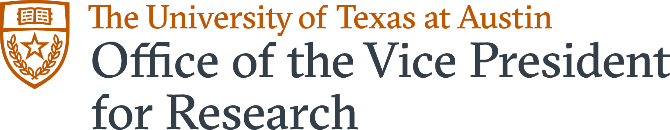 2021-2022 VPR Research and Creative Grant (RCG) Final Report FormReport Due Date: Monday, February 15, 2023A follow-up report will be due February 15, 2024Please provide the following information directly related to your 2021-2022 VPR Research & Creative Grant. We collect this information for the purpose of evaluating and improving this grant program. We are interested in only results related to your 2021-2022 VPR Research & Creative Grant.Note that awardees who have not submitted all RCG and SRG reports will be ineligible for future VPR award competitions.Submit completed report to VPRcompetitions@austin.utexas.eduProvide a narrative summary of the results of the project and how they addressed the goals stated in the application. If research progress has been hindered, a clear explanation for the delay as well as plans to rectify it must be included.List any publications, performances, conferences and Exhibits, providing titles, dates, and venues, and bibliographic information directly resulting from your RCG.Publication SubmissionsPublicationsPerformancesConferencesExhibitsExplain your progress in applying for external funding directly related to your RCG project, including titles, agencies, date submitted (past and future), amounts requested, status, and awarded amount. List any awards, honors, prizes, or reviews related to your RCG project.Please attach a budget showing use of expended funds.Please provide any comments regarding your experience with your VPR Research & Creative Grant.PI:Project Title:Award YearTitleDateVenueBibliographic InformationTitleDateVenueBibliographic InformationTitleDateVenueOther InformationTitleDateVenueTitleDateVenue